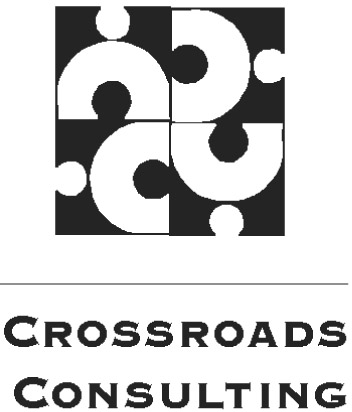        Board of Directors MeetingSAMPLE Agenda     Date, Place, TimeTimeTopicType (Proposal, Question, Report)PresenterMin.Attached?15:30– 5:40Welcome and IntroductionsGo round: How are you, and have you read the packet?Review Ground RulesQuestionAll10No25:40 – 5:50Member Comments3 min max per attendeeQuestionMembers10No35:50 – 5:55Review/Approve Meeting AgendaProposalAll5---45:55 – 6:00Consent AgendaDec. Board MinutesCommittee MinutesManager’s ReportProposalShannon 5Yes56:00 – 6:05Board President’s ReportReportShannon 5No66:05 – 6:35Strategic ConversationWho are our key partners? How are we building those relationships?  QuestionJay 30No76:35 – 6:504th Quarter FinancialsReportSyd15Yes86:50 – 7:00Evaluation and Closing QuestionAll10NoQuestion = Gathering Information               Proposal = Decision Making          	Report = Giving InformationQuestion = Gathering Information               Proposal = Decision Making          	Report = Giving InformationQuestion = Gathering Information               Proposal = Decision Making          	Report = Giving InformationQuestion = Gathering Information               Proposal = Decision Making          	Report = Giving InformationQuestion = Gathering Information               Proposal = Decision Making          	Report = Giving InformationQuestion = Gathering Information               Proposal = Decision Making          	Report = Giving InformationQuestion = Gathering Information               Proposal = Decision Making          	Report = Giving InformationAttachmentsDecember Board MinutesCommittee MinutesManagement ReportQuarter 4 FinancialsGround RulesArrive on time, fully preparedListen with full attentionEnsure that all voices are equally heard (avoid dominating)One person speaks at a time (raise hands, avoid interruptions)Speak succinctly When you have a concern, offer solutionsAvoid repeating ideas (yours or others)Stay focused on the purpose and goal of each itemUse the “Point of Process” signal if we forget the Ground Rules. 